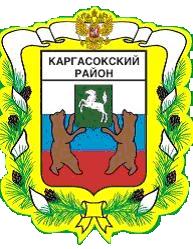 МУНИЦИПАЛЬНОЕ ОБРАЗОВАНИЕ «КАРГАСОКСКИЙ РАЙОН» ТОМСКОЙ ОБЛАСТИАДМИНИСТРАЦИЯ КАРГАСОКСКОГО РАЙОНАПОСТАНОВЛЕНИЕс. Каргасок В соответствии со статьями  42, 45, 46 Градостроительного кодекса Российской Федерации, Федеральным законом от 06.10.2003 №131-ФЗ «Об общих принципах организации местного самоуправления  в Российской Федерации» и Уставом муниципального образования «Каргасокский район», Администрация Каргасокского района постановляет:1. Утвердить документацию по планировке территории (проекта планировки территории) по объекту: «Обустройство Крапивинского нефтяного месторождения. Кустовая площадка № 40» на межселенной территории Каргасокского района согласно приложению к настоящему постановлению.2. Разместить настоящее постановление и документацию по планировке территории на официальном сайте Администрации Каргасокского района в сети «Интернет».3. Настоящее постановление вступает в силу со дня его официального опубликования (обнародования) в порядке, предусмотренном Уставом муниципального образования «Каргасокский район».М.Е. Колотов 8(38253) 2180905.12.2018                                                                                                                                                               № 419Об утверждении документации по планировке территории по объекту: «Обустройство Крапивинского нефтяного месторождения. Кустовая площадка № 40» на межселенной территории Каргасокского районаГлава Каргасокского района                                                                          А.П. Ащеулов